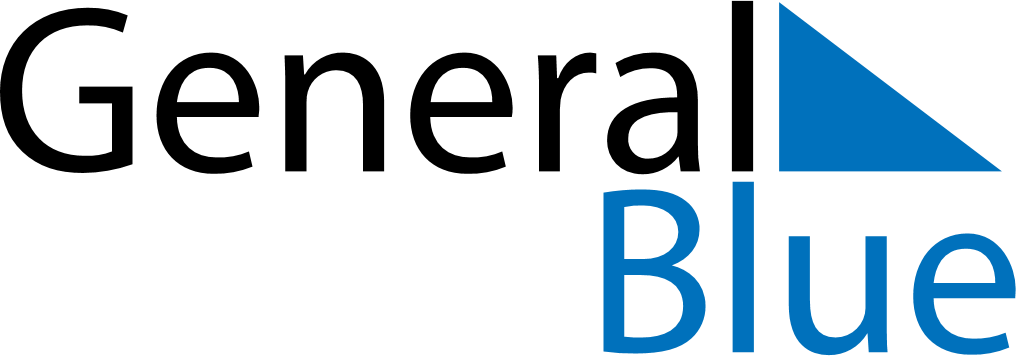 July 2024July 2024July 2024July 2024July 2024July 2024Are, Jaemtland, SwedenAre, Jaemtland, SwedenAre, Jaemtland, SwedenAre, Jaemtland, SwedenAre, Jaemtland, SwedenAre, Jaemtland, SwedenSunday Monday Tuesday Wednesday Thursday Friday Saturday 1 2 3 4 5 6 Sunrise: 3:01 AM Sunset: 11:21 PM Daylight: 20 hours and 19 minutes. Sunrise: 3:03 AM Sunset: 11:20 PM Daylight: 20 hours and 16 minutes. Sunrise: 3:05 AM Sunset: 11:18 PM Daylight: 20 hours and 13 minutes. Sunrise: 3:07 AM Sunset: 11:17 PM Daylight: 20 hours and 9 minutes. Sunrise: 3:09 AM Sunset: 11:15 PM Daylight: 20 hours and 6 minutes. Sunrise: 3:11 AM Sunset: 11:13 PM Daylight: 20 hours and 2 minutes. 7 8 9 10 11 12 13 Sunrise: 3:13 AM Sunset: 11:11 PM Daylight: 19 hours and 58 minutes. Sunrise: 3:15 AM Sunset: 11:09 PM Daylight: 19 hours and 54 minutes. Sunrise: 3:17 AM Sunset: 11:07 PM Daylight: 19 hours and 50 minutes. Sunrise: 3:20 AM Sunset: 11:05 PM Daylight: 19 hours and 45 minutes. Sunrise: 3:22 AM Sunset: 11:03 PM Daylight: 19 hours and 40 minutes. Sunrise: 3:25 AM Sunset: 11:01 PM Daylight: 19 hours and 36 minutes. Sunrise: 3:27 AM Sunset: 10:59 PM Daylight: 19 hours and 31 minutes. 14 15 16 17 18 19 20 Sunrise: 3:30 AM Sunset: 10:56 PM Daylight: 19 hours and 26 minutes. Sunrise: 3:33 AM Sunset: 10:54 PM Daylight: 19 hours and 21 minutes. Sunrise: 3:35 AM Sunset: 10:51 PM Daylight: 19 hours and 15 minutes. Sunrise: 3:38 AM Sunset: 10:49 PM Daylight: 19 hours and 10 minutes. Sunrise: 3:41 AM Sunset: 10:46 PM Daylight: 19 hours and 5 minutes. Sunrise: 3:44 AM Sunset: 10:43 PM Daylight: 18 hours and 59 minutes. Sunrise: 3:47 AM Sunset: 10:41 PM Daylight: 18 hours and 54 minutes. 21 22 23 24 25 26 27 Sunrise: 3:49 AM Sunset: 10:38 PM Daylight: 18 hours and 48 minutes. Sunrise: 3:52 AM Sunset: 10:35 PM Daylight: 18 hours and 42 minutes. Sunrise: 3:55 AM Sunset: 10:32 PM Daylight: 18 hours and 36 minutes. Sunrise: 3:58 AM Sunset: 10:29 PM Daylight: 18 hours and 31 minutes. Sunrise: 4:01 AM Sunset: 10:26 PM Daylight: 18 hours and 25 minutes. Sunrise: 4:04 AM Sunset: 10:23 PM Daylight: 18 hours and 19 minutes. Sunrise: 4:07 AM Sunset: 10:20 PM Daylight: 18 hours and 13 minutes. 28 29 30 31 Sunrise: 4:10 AM Sunset: 10:17 PM Daylight: 18 hours and 7 minutes. Sunrise: 4:13 AM Sunset: 10:14 PM Daylight: 18 hours and 1 minute. Sunrise: 4:16 AM Sunset: 10:11 PM Daylight: 17 hours and 55 minutes. Sunrise: 4:19 AM Sunset: 10:08 PM Daylight: 17 hours and 49 minutes. 